Протокол №11Об итогах закупа медицинского изделия «Шовные материалы»Время -11.00 ч. В соответствии с приказом НАО «Казахский национальный медицинский университет имени С.Д. Асфендиярова» от  26.05.2020 года за № 257 «Об утверждении тендерной документации и тендерной комиссии» в составе:проведено заседание и подведены итоги тендера по закупу  медицинского изделия «Шовные материалы». Сумма, выделенная для данного тендера по закупу медицинских изделий, составляет  8 236 940,00  (восемь миллинов двести тридцать шесть тысяч девятьсот сорок) тенге. Наименование и краткое описание товара:Наименование, местонахождение и квалификационные данные потенциальных поставщиков, представивших тендерные заявки:Потенциальными поставщиками предложены следующие цены и другие условия каждой тендерной заявки в соответствии с тендерной документацией:Тендерная комиссия, оценив и сопоставив тендерные заявки, проверила соответствие потенциальных поставщиков квалификационным требованиям и требованиям тендерной документации, на основе предоставленной ими информации:Тендерная заявка ТОО «Dana Estrella»  соответствует;Тендерная заявка ТОО «Ruma Farm» по лотам №1,2,4,5,8,9 -  соответствует;Тендерная заявка ТОО «Фармакс-2» по лотам № 8,9,10 соответствует;Тендерная заявка ТОО «Galamat Integra»  по лотам № 1,2,4,5,-  соответствует;Тендерная заявка ТОО «Genta Med» по лоту №1 -соответствует;Основания отклоненных тендерных заявок:Тендерная заявка потенциального поставщика ТОО «JS Consulting»  не соответствует по квалификационным требованиям:  - на основании подпункта 21) пункта 64 Правил - не предоставлены копии документов, подтверждающие владение на праве собственности или праве владения и пользования объектом фармацевтической деятельности, в соответствии с адресом, указанным в разрешении и (или) уведомлении на занятие соответствующей фармацевтической деятельностью и (или) реализацию изделий медицинского назначения.В части технической спецификации отклоняется в соответствии с подпунктом 12, пункта 81 Правил по лотам №10,11 отсутствует информация о соответствии упаковки.  2. Тендерная заявка потенциального поставщика ТОО «Эль-Фарм» не соответствует по квалификационным требованиям:       - на основании подпункта 21) пункта 64 Правил - истек срок действия представленного договора аренды, подтверждающий владение на праве собственности или праве владения и пользования объектом фармацевтической деятельности, в соответствии с адресом, указанным в разрешении и (или) уведомлении на занятие соответствующей фармацевтической деятельностью и (или) реализацию изделий медицинского назначения;В части технической спецификации отклоняется:     - в соответствии с подпункта 12, пункта 81 Правил – предоставленная техническая спецификация не соответствует требованиям тендерной документации, а именно:  по лоту №12 метрический метр нити 0,2, когда согласно технической спецификации заказчика требуется 0,7-0,5;    - по лоту № 13 нить окрашена в фиолетовый цвет, согласно технической спецификации заказчика  нить должна быть не окрашена.   3. Тендерная заявка потенциального поставщика ТОО «INNOVO» не соответствует по квалификационным требованиям:   - на основании подпункта 1 пункта 20 Правил - регистрационные удостоверения №014311 и № 0143313 по лотам №1,10,11 предоставлены с истекшими сроками действия;   - в таблице цен по лоту №11 у потенциального поставщика указано USP 2/0 metric 3 с иглой 13 мм, когда заказчику необходимо USP 6/0 metric 0,7 с иглой 13 м. 4. Тендерная заявка потенциального поставщика ТОО «Galamat Integra» не соответствует тендерной документации:     - на основании подпункта 12) пункта 81 Правил - предоставленная техническая спецификация не соответствует требованиям по лоту №7, а именно срок полного рассасывания составляет 56-70 дней, нить окрашена в фиолетовый цвет, когда срок полного рассасывания должен составлять около 42дней, также нить должна быть  не окрашена.   5. Тендерная заявка потенциального поставщика ТОО «Фармакс 2» не соответствует тендерной документации:         -на основании подпункта 12) пункта 81 Правил - предоставленная техническая спецификация не соответствует требованиям по лоту № 11, Иглы колющие 3/8 окружности, когда согласно технической спецификации заказчика требуются иглы колющие ½ окружности.  6. Тендерная заявка потенциального поставщика ТОО «Genta Med» не соответствует тендерной документации:     - на основании подпункта 12) пункта 81 Правил - предоставленная техническая спецификация не соответствует требованиям по лоту № 3 размер иглы 22 мм, когда согласно технической спецификации заказчика требуются иглы колющие 20 мм длиной.  7. Тендерная заявка потенциального поставщика ТОО «RuMa Farm» не соответствует тендерной документации:    - на основании подпункта 12) пункта 81 Правил - предоставленная техническая спецификация не соответствует требованиям по лоту №7 отсутствует информация про окраски нити, когда согласно технической спецификации заказчика нить должна быть не окрашена. Наименование и местонахождение победителей тендера по каждому лоту тендера и условия, по которым определены победители, с указанием торгового наименования:Экспертная комиссия не привлекалась.По результатам рассмотрения тендерная комиссия решила:В соответствии с подпунктом 2) пункта  84 Правил признать тендер по лотам № 6, 12, 14 несостоявшимся на основании – представления менее двух тендерных заявок;В соответствии с подпунктом 3) пункта 84 Правил признать тендер по лоту №7  несостоявшимся на основании – если не допущен ни один потенциальный поставщик;В соответствии с пунктом 85 Правил признать тендер по лоту №1  состоявшимся  и определить победителем ТОО «Genta Med»на общую сумму 183 600,00 (сто восемьдесят три тысячи шестьсот) тенге;В соответствии с пунктом 25 Правил признать тендер по лотам №2, 4, 5 состоявшимся и определить победителем ТОО «RuMa Farm» на общую сумму 2 430 000,00 (два миллиона четыреста тридцать тысяч) тенге;В соответствии с пунктом  85 Правил признать тендер по лотам №8, 9 состоявшимся и определить победителем ТОО «Фармакс-2» на общую сумму 140 000,00 (сто сорок тысяч) тенге;В соответствии с пунктом 85 Правил признать тендер по лоту №10, и на основании пункта 32 признать тендер по лотам №3, 11, 13 состоявшимся и определить победителем ТОО «Dana Estrella» на общую сумму 2 825 372,00 (два миллиона восемьсот двадцать пять тысяч триста семьдесят два) тенге.Организатору Тендера в соответствии с параграфом 6 Правил в течение пяти календарных дней со дня подписания настоящего протокола направить победителю тендера подписанный договор, который должен быть подписан Поставщиком в течение десяти рабочих дней с момента получения договора.9. Тендерные заявки не отзывались, изменения не вносилисьПредседатель тендерной комиссии       ______________                                 Сенбеков М.Т.Заместитель председателя тендерной комиссии                                 ______________                                 Тажиев Е.Б.Член тендерной комиссии                      ______________                                   Утегенов А.К.Член тендерной комиссии                     ______________                                    Адилова Б.А.   Член тендерной комиссии                    ______________                                      Ахмет А. Н.  Секретарь тендерной комиссии        _______________                                      Айдарова А.О.      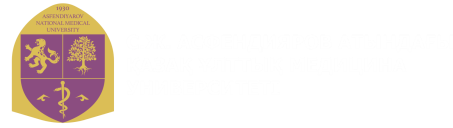 "С.Д. Асфендияров атындағы Қазақ ұлттық медицина университеті" Коммерциялық емес акционерлік қоғамы
Некоммерческое акционерное общество "Казахский национальный медицинский университет имени С.Д. Асфендиярова""С.Д. Асфендияров атындағы Қазақ ұлттық медицина университеті" Коммерциялық емес акционерлік қоғамы
Некоммерческое акционерное общество "Казахский национальный медицинский университет имени С.Д. Асфендиярова"25 июня  2020 года                                       город АлматыПредседатель тендерной   комиссии:Сенбеков М.Т.Исполнительный проректорЗаместитель председателя                           тендерной комиссии:Тажиев Е.Б.Руководитель университетской клиникиЧлены тендерной комиссии:Секретарь тендерной комиссии:                  Утегенов А.К.Адилова Б.А.Ахмет А. Н.Айдарова А.О.Руководитель департамента экономики и финансовРуководитель отдела лекарственного обеспеченияЮрист юридического управленияГлавный специалист отдела по работе с общими закупками№ лотаНаименование товараКол-воСумма, выделенная для закупа1Нить стерильная хирургическая, синтетическая, рассасывающаяся, из полиглактина, М 3,5(0) 70 см. Игла колющая 1/2  окружности, 31 мм длиной.200 207 600,002Нить стерильная хирургическая, синтетическая, рассасывающаяся, из полиглактина, М 2 (3/0) 75 см. Игла колющая 1/2  окружности, 22 мм длиной20001 512 000,003Нить стерильная хирургическая, синтетическая, рассасывающаяся, из полиглактина, М 2 (3/0) 75 см. Игла колющая 1/2  окружности, 20 мм длиной.10001 600 000,004Нить стерильная хирургическая, синтетическая, рассасывающаяся, из полиглактина, М 1,5 (4/0) 70 см. Игла колющая 1/2  окружности, 17 мм длиной.1000710 000,005Нить стерильная хирургическая, синтетическая, рассасывающаяся, из полиглактина  с покрытием М 1 (5/0) 70 см. Игла колющая 1/2  окружности, 17 мм длиной.300226 800,006Нить стерильная хирургическая, синтетическая, рассасывающаяся, из полиглактина, М 0,7(6/0) 70 см. Игла колющая 1/2  окружности, 17 мм длиной.200214 400,007Нить стерильная хирургическая, синтетическая, рассасывающаяся, из полиглактина, М 1 (5/0) 75 см. Игла  колющая 1/2  окружности, 17 мм длиной.200180 400,008Кетгут,  № 4/0, длина нити 75 см, диаметр иглы 17 мм 1/2200150 000,009Кетгут, № 5/0, длина нити 75 см, диаметр иглы 17 мм 1/2200150 000,0010Нить стерильная хирургическая, синтетическая, нерассасывающаяся, монофиламентная, изготовленная из полипропилена, М 3 (2/0) 90 см.  Две иглы,  колющая 1/2  окружности, 26 мм длиной.96222 240,0011Нить стерильная хирургическая, синтетическая, нерассасывающаяся,  монофиламентная, изготовленная из полипропилена, М 0,7 (6/0) 75 см.  Две иглы. Тип игл: колющая 1/2  окружности, 13 мм длиной.3001 132 500,0012Нить стерильная хирургическая, синтетическая, нерассасывающаяся,  монофиламентная, изготовленная из полипропилена М 0,7 (7/0) 75 см.  Две иглы. Тип игл:колющая 1/2  окружности, 13 мм длиной.300 951 000,0013Нить стерильная хирургическая, синтетическая, рассасывающаяся, монофиламентная, изготовленная из полиглактина, М 1,5(4/0) 45 см. Игла- Обратно-режущая 3/8  окружности, 16 мм длиной300867 000,0014Хирургический шовный материал нерассасывающийся, из полиэфирных комплексных нитей,   2 (5), длина нити 75 см, Игла колющая 1/2 диаметр иглы 30 мм100000,00№Наименование потенциальных поставщиковАдрес местонахожденияпотенциальных поставщиковДата и время предоставления тендерных заявок1ТОО «Dana Estrella» г. Алматы, ул. Гоголя, 89 А., офис 10111.06.2020 г., 11 часов 23 мин2ТОО « Galamat Integra»г. Нур-Султан р-н Есиль, проспект Мангилик Ел, здание 20/212.06.2020г.,  15часов 03 мин3ТОО «INNOVO»г. Алматы, ул. Докучаева 12/112.06.2020г.,  15часов 33 мин4ТОО «Эль-Фарм»г. Алматы, проспект Райымбек, дом 496,1012.06.2020г.,  15часов 37 мин5ТОО «JS Consulting»г. Алматы, мкр. Мамыр-4, дом 308/3715.06.2020г.,  11 часов 33 мин6ТОО «ФАРМАКС-2»г. Костанай, пр. Аль-Фараби, д. 111 А, каб 33215.06.2020г.,  14 часов 10 мин7ТОО «RuMa Farm»г. Алматы, ул. Варламова, д. 33 кв.18015.06.2020г.,  14 часов 30 мин8ТОО «Genta Med»г. Алматы, пр. Райымбек, дом 348/116.06.2020г., 08 часов 20 мин№ лота        Наименование товара*Ед. измКол-воЦенаТОО Dana EstrellaТОО  Galamat IntegraТОО INNOVOТОО Эль-ФармТОО JS ConsultingТОО ФАРМАКС-2ТОО RuMa FarmТОО Genta Med1Нить стерильная хирургическая, синтетическая, рассасывающаяся, из полиглактина, М 3,5(0) 70 см. Игла колющая 1/2  окружности, 31 мм длиной.шт200 1038102093557810359182Нить стерильная хирургическая, синтетическая, рассасывающаяся, из полиглактина, М 2 (3/0) 75 см. Игла колющая 1/2  окружности, 22 мм длинойшт20007567155787503Нить стерильная хирургическая, синтетическая, рассасывающаяся, из полиглактина, М 2 (3/0) 75 см. Игла колющая 1/2  окружности, 20 мм длиной.шт1000160012055789184Нить стерильная хирургическая, синтетическая, рассасывающаяся, из полиглактина, М 1,5 (4/0) 70 см. Игла колющая 1/2  окружности, 17 мм длиной.шт10007106905787055Нить стерильная хирургическая, синтетическая, рассасывающаяся, из полиглактина  с покрытием М 1 (5/0) 70 см. Игла колющая 1/2  окружности, 17 мм длиной.шт3007567406087506Нить стерильная хирургическая, синтетическая, рассасывающаяся, из полиглактина, М 0,7(6/0) 70 см. Игла колющая 1/2  окружности, 17 мм длиной.шт20010726207Нить стерильная хирургическая, синтетическая, рассасывающаяся, из полиглактина, М 1 (5/0) 75 см. Игла  колющая 1/2  окружности, 17 мм длиной.шт2009027408958Кетгут,  № 4/0, длина нити 75 см, диаметр иглы 17 мм 1/2шт2007503507459Кетгут, № 5/0, длина нити 75 см, диаметр иглы 17 мм 1/2шт20075035074510Нить стерильная хирургическая, синтетическая, нерассасывающаяся, монофиламентная, изготовленная из полипропилена, М 3 (2/0) 90 см.  Две иглы,  колющая 1/2  окружности, 26 мм длиной.шт962315168214505301450204511Нить стерильная хирургическая, синтетическая, нерассасывающаяся,  монофиламентная, изготовленная из полипропилена, М 0,7 (6/0) 75 см.  Две иглы. Тип игл: колющая 1/2  окружности, 13 мм длиной.шт3003775281023508971950253012Нить стерильная хирургическая, синтетическая, нерассасывающаяся,  монофиламентная, изготовленная из полипропилена М 0,7 (7/0) 75 см.  Две иглы. Тип игл:колющая 1/2  окружности, 13 мм длиной.шт300 3170149713Нить стерильная хирургическая, синтетическая, рассасывающаяся, монофиламентная, изготовленная из полиглактина, М 1,5(4/0) 45 см. Игла- Обратно-режущая 3/8  окружности, 16 мм длинойшт3002890205360014Хирургический шовный материал нерассасывающийся, из полиэфирных комплексных нитей,   2 (5), длина нити 75 см, Игла колющая 1/2 диаметр иглы 30 ммшт1001130367№НаименованиеЕд.измКол-воЦенаПобедитель/основаниеТорговое наименование, цена1Нить стерильная хирургическая, синтетическая, рассасывающаяся, из полиглактина, М 3,5(0) 70 см. Игла колющая 1/2  окружности, 31 мм длиной.шт200 1038ТОО «Genta Med»Шовный материал OPTIME            9181Нить стерильная хирургическая, синтетическая, рассасывающаяся, из полиглактина, М 3,5(0) 70 см. Игла колющая 1/2  окружности, 31 мм длиной.шт200 1038п. 85 Правил – на основе наименьшей ценыШовный материал OPTIME            9182Нить стерильная хирургическая, синтетическая, рассасывающаяся, из полиглактина, М 2 (3/0) 75 см. Игла колющая 1/2  окружности, 22 мм длинойшт2000756ТОО «RuMa Farm» п.25 Правил – поддержка отечественных товаропроизводителейШовный материал Румакрил7503Нить стерильная хирургическая, синтетическая, рассасывающаяся, из полиглактина, М 2 (3/0) 75 см. Игла колющая 1/2  окружности, 20 мм длиной.шт10001600ТОО «Dana Estrella»  п.33 Правил – поддержка предпринимательской инициативы.Шовный материал      VICRYL12054Нить стерильная хирургическая, синтетическая, рассасывающаяся, из полиглактина, М 1,5 (4/0) 70 см. Игла колющая 1/2  окружности, 17 мм длиной.шт1000710ТОО «RuMa Farm»п.25 Правил – поддержка отечественных товаропроизводителейШовный материалРумакрил15105Нить стерильная хирургическая, синтетическая, рассасывающаяся, из полиглактина  с покрытием М 1 (5/0) 70 см. Игла колющая 1/2  окружности, 17 мм длиной.шт300756ТОО «RuMa Farm»п.25 Правил – поддержка отечественных товаропроизводителейШовный материал Румакрил          7508Кетгут,  № 4/0, длина нити 75 см, диаметр иглы 17 мм 1/2шт200750ТОО «Фармакс-2» п. 85 Правил – на основе наименьшей ценыШовный материал  Кетгут3509Кетгут, № 5/0, длина нити 75 см, диаметр иглы 17 мм 1/2шт200750ТОО «Фармакс-2»п. 85 Правил – на основе наименьшей ценыШовный материал  Кетгут35010Нить стерильная хирургическая, синтетическая, нерассасывающаяся, монофиламентная, изготовленная из полипропилена, М 3 (2/0) 90 см.  Две иглы,  колющая 1/2  окружности, 26 мм длиной.шт962315ТОО «Dana Estrella»п.33 Правил – поддержка предпринимательской инициативы.п. 85 Правил – на основе наименьшей ценыШовный материал  Пролен168211Нить стерильная хирургическая, синтетическая, нерассасывающаяся,  монофиламентная, изготовленная из полипропилена, М 0,7 (6/0) 75 см.  Две иглы. Тип игл: колющая 1/2  окружности, 13 мм длиной.шт3003775ТОО «Dana Estrella» п.32 Правил – поддержка предпринимательской инициативыШовный материал Пролен281013Нить стерильная хирургическая, синтетическая, рассасывающаяся, монофиламентная, изготовленная из полиглактина, М 1,5(4/0) 45 см. Игла- Обратно-режущая 3/8  окружности, 16 мм длинойшт3002890ТОО «Dana Estrella»п.32 Правил – поддержка предпринимательской инициативы.Шовный материал MONOCRYL     2053